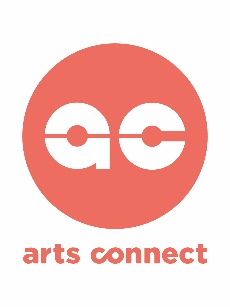 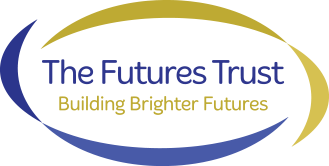 Arts Ambassador Schools’ Network Commission - £6,800CALL FOR ARTISTS/ARTS ORGANISATIONSProject Brief:  ‘Our Futures – cultural citizens of the world’The Futures Trust Arts Ambassador school network is interested in exploring cultural stimuli in relation to the heritages of the children and young people in their schools and/or the cities which Coventry is twinned with.  We are looking to explore these themes in an exciting way using physical theatre and/or movement.We are looking for an arts organisation or individual artist/s to work with six schools in Coventry and Warwickshire, all members of The Futures Trust, to deliver a programme of high quality physical theatre and/or movement experiences, leading towards a final Celebration Event.  We would like the children to develop their confidence and knowledge of non-verbal communication, and social skills, as a result of working with the artist/arts organisation.  We recognise that the arts are excellent in creating a greater understanding of individual and collective cultural identity and in developing cultural capital.  Background:The Futures Trust Arts Ambassador Network is a partnership between Arts Connect and six schools which cover children aged 4-12 years. The commission will involve 2 classes/groups in 3 schools and 1 class/group in 3 schools. The six schools are:Keresley Newland Academy  			           YR – Y6  pupils  (pupil premium) 1 X R/KS1(5-7 yrs)1 X KS2 (7-11 yrs)Parkgate Primary School				Y5  pupils   (9-10 yrs)Keresley GrangePrimary school                               Y1-6 pupils (pupil premium)                                                                                    (5-11 years)President Kennedy School & Community College     Y7 pupils  (11-12 years)  Stoke Park School & Community College           Y7 pupils  (11-12 years) Barr’s Hill School & Community College                    Y7 pupils    (11 – 12 years) This network aims to develop teachers and young people as Arts Ambassadors leaders to increase the impact of arts and creativity both across the network and within their individual schools. Arts Connect is an initiative of the University of Wolverhampton, tasked to deliver the Bridge programme in the West Midlands to improve arts & cultural engagement of children and young people. For further information visit: www.artsconnectwm.co.ukArts Connect’s Arts Ambassador School Network programme brings established school networks together to develop teachers as arts leaders (i.e. Arts Ambassadors), and to achieve an Artsmark as part of a whole-network focussed programme on the arts. Arts Connect provides support for the network through match funding and a Network Coordinator, who also delivers Young Arts Ambassador and Governor training.The Futures Trust is a multi-academy Trust established in 2015. The Trust aims to develop a strong values-based multi-academy trust committed to building brighter futures for everybody within the communities we serve. The Futures Trust is passionate about raising the horizons and ambitions of the pupils, students and families we serve. The Trust wants to make a difference to their lives by providing them with an exceptional educational and personal experience that helps and supports them to develop their own individual journeys, and in the most profound sense, through their own abilities to make a difference to themselves and others. The Commission: We are looking for an artist/arts organisation to work with 3 primary and 3 secondary schools to explore the concept of Our Futures – cultural citizens of the world.  Each of the schools is keen to develop and strengthen their use of the arts as a rich learning experience for pupils.  All schools are keen to maximise the opportunities for extending their students’ verbal language in relation to the art form, whilst also developing non-verbal and social skills during the programme.  We are looking for an artist/s with expertise in physical theatre and/or movement and we are excited at the prospect of artists/arts organisations responding with innovative proposals to help shape our ideas.The programme should aim to build confidence and creative dance/movement skills among a diverse range of young people, as well as to inspire and equip the teachers with creative approaches that they can develop beyond the life of the project. It should be an inspiring and engaging programme, and aim to provide an innovative approach to learning by developing understanding of the theme through quality artistic processes and experiences. It is important that the artists delivering the workshops have the skills to engage and stretch secondary aged students as well as delivering innovative and exciting work to primary age children.There is an expectation that the artist/arts organisation will provide a minimum of 1 session of Professional Development (CPD) as a Twilight for staff from across the network; this is likely to include both primary and secondary teachers. This might be co-delivered with school Arts Ambassadors (i.e. lead teachers in each school) to include specific dance/movement skills as well as the pedagogy of learning through the programme, including changing attitudes, developing art form language, and improving the quality of outcomes. We would expect that the artist/arts organisation will take a lead on project managing the artistic programme in partnership with the Arts Ambassadors teachers in each school, working alongside the Futures Trust Network Lead and Arts Connect’s Arts Ambassador Network Coordinator. It is expected that each practical workshop will involve a debrief at the end of the session with class teachers, Arts Ambassador lead for the school, and artists, and a session report submitted to the Network Lead.Contractual details:The fee is £6800 inclusive of VAT; based on the artist/arts organisation being responsible for own tax and NI on a freelance basis subject to an IR35 check. This fee includes:3 network meetings with schools (allow ½ day for each – see dates at end of commission):Planning with individual schoolsThe network receiving a minimum of 27 whole day/equivalent arts workshops with the children (4.5 in each of the 6 schools)1 Twilight (minimum) CPD sessions for Primary and secondary staff across all the schoolsManaging and delivering the Celebration Event dayMaterials Management, admin and travelTimescale:Application Deadline:  18 November 2019 (no later than 12.00 noon)Notification of Interviews: no later than 20 November 2019Interviews: 27 November 2019 pm at President Kennedy School please pencil the date in your diary. The interviews will include an adult panel plus a workshop with young people from the network’s schools.All artists delivering the workshops with children would need to attend the interview.Dates to note:3 Network meetings with schools:   5 December 2019 at Stoke Park School  9.30 -11.30 am  Meeting Network schools  11 March 2020  at Barr’s Hill School1.00 -3.00 pm        Planning Celebration Event   6 July 2020 at President Kennedy School 3.30 - 5.30 pm Evaluation & next steps.Artist led CPD twilight:  31 January 2020 (provisional date) 1.5 hours duration. Time tbcCPD focus:  How to use a cultural artefact as a creative stimulus to develop non verbal communication and social skills through physical theatre/movement work.Celebration Event: 24 June 2020 – venue, times and format to be discussed.  The celebration event involves all participating pupils and staff from the network, coming together to share and celebrate their work in a creative and exciting way.How to Apply:Both individuals and arts organisations/companies can apply. We anticipate that the commission will be to artist/s or an arts organisation to work across all the schools, though we recognise that you may wish to involve other artists managed by the lead artist/ organisation. All successful applicants will need to evidence their portable DBS or undertake a DBS check, along with any other artists from their organisation. You must carry Public Liability Insurance for all artists.Please submit a proposal on how you would deliver the commission and your ideas for the creative content and the sharing. You need to include:Your experience of working with networks of schools (please give examples, e.g. through online links, website, etc.).Your suitability.An outline of your approach to the commission, explaining how you will use your artistic skills to engage infants and primary-aged children, and their teachers, enabling them to be part of the team of artists to create quality work to share. Also your thoughts for empowering participating staff through CPD.Two Referees, ideally schools.A budget of how you propose to allocate the commission.If an individual artist/s, please provide an up to date CV; if an organisation please provide an outline of your company’s Aims, Mission, Vision and information on the people involved in this commission.If you are intending to use freelance artists we would like to know who you are proposing to work with and have a copy of their CV.(Please note that if shortlisted we would want to interview all the people involved in delivering in schools)Please send your proposal and all support documentation by 18 November 2019 (12.00 noon) to all of the following: Kelly Walsh (Network Lead): woollacott@pks.coventry.sch.ukPeppy Hills (Network Coordinator): peppyhills@blueyonder.co.uk Pepita Hannah (Arts Connect): Pepita.Hanna@wlv.ac.uk For any queries:Pepita Hanna (email above, tel 0121 446 3204/07967 222817)Peppy Hills (email above, tel 07813 124638)How to Apply:Both individuals and arts organisations/companies can apply. We anticipate that the commission will be to artist/s or an arts organisation to work across all the schools, though we recognise that you may wish to involve other artists managed by the lead artist/ organisation. All successful applicants will need to evidence their portable DBS or undertake a DBS check, along with any other artists from their organisation. You must carry Public Liability Insurance for all artists.Please submit a proposal on how you would deliver the commission and your ideas for the creative content and the sharing. You need to include:Your experience of working with networks of schools (please give examples, e.g. through online links, website, etc.).Your suitability.An outline of your approach to the commission, explaining how you will use your artistic skills to engage infants and primary-aged children, and their teachers, enabling them to be part of the team of artists to create quality work to share. Also your thoughts for empowering participating staff through CPD.Two Referees, ideally schools.A budget of how you propose to allocate the commission.If an individual artist, please provide an up to date CV; if an organisation please provide an outline of your company’s Aims, Mission, Vision and information on the people involved in this commission.If you are intending to use freelance artists we would like to know who you are proposing to work with and have a copy of their CV.(Please note that if shortlisted we would want to interview all the people involved in delivering in schools).Please send your proposal and all support documentation by Monday 12 November 2019 (12.00 noon) to all of the following: Kelly Walsh (Network Lead): woollacott@pks.coventry.sch.ukPeppy Hills (Network Coordinator): peppyhills@blueyonder.co.uk Pepita Hannah (Arts Connect): Pepita.Hanna@wlv.ac.uk For any queries:Pepita Hanna (email above, tel 0121 446 3204/07967 222817)Peppy Hills (email above, tel 07813 124638)